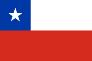 3.1.7. CONSTITUCIÓN POLÍTICA DE LA REPÚBLICA DE CHILE  Artículo 1° Las personas nacen libres e iguales en dignidad y derechos.Artículo 19. La Constitución asegura a todas las personas:  2°. La igualdad ante la ley. En Chile no hay persona ni grupos privilegiados. En Chile no hay esclavos y el que pise su territorio queda libre. Hombres y mujeres son iguales ante la ley. Ni la ley ni autoridad alguna podrán establecer diferencias arbitrarias;  3°. La igual protección de la ley en el ejercicio de sus derechos.